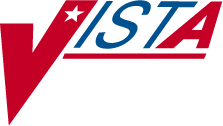 FDA MEDICATION GUIDES PROJECTRELEASE NOTESPSS*1*158 PSN*4*263 PSO*7*343April 2011Department of Veterans Affairs Product DevelopmentTable of Contents(This page included for two-sided copying.)IntroductionThe National Drug File (NDF) module provides standardized drug information for all Department of Veterans Affairs Medical Centers (VAMCs). The Outpatient Pharmacy package provides a way to manage the medication regimen of veterans seen in outpatient clinics and to monitor and manage the workload and costs in the Outpatient Pharmacy. The Consolidated Mail Outpatient Pharmacy (CMOP) package provides a regional system resource to expedite the distribution of mail-out prescriptions to veteran patientsThis project provides VistA Pharmacy users the ability to distribute Food and Drug Administration (FDA) Medication Guides to patients for prescription drugs that pose a serious and significant public health concern as deemed by the FDA.This enhancement modifies the National Drug File menu to provide an additional option for accommodating the on-demand display of FDA Medication Guides.Project EnhancementsThe software provides the following enhancements:New link between VistA and the Medication Guides repository to provide for the on-demand display of FDA Medication Guides.New functionality in the Outpatient Pharmacy V. 7.0, Pharmacy Data Management V. 1.0 and National Drug File V. 4.0 applications to allow for the manual display of FDA Medication Guides.(This page included for two-sided copying.)NDF, Pharmacy Data Management and Outpatient Pharmacy UpdatesThis section lists the changes made to the NDF, Pharmacy Data Management and Outpatient Pharmacy packages for the on-demand display of the Food and Drug Administration (FDA) Medication Guide for the Veterans Health Information Systems and Technology Architecture (VistA).Field UpdatesThe following new field was added to the VA PRODUCT File (#50.68):FDA MED GUIDE field (#100)The following new field was added to the PHARMACY SYSTEM File (#59.7):FDA MED GUIDE SERVER URL (#100)Modified Menu OptionThe following menu option was modified:Display FDA Medication Guide [PSN MED GUIDE]Routine UpdatesThe following new routine was added:PSOFDAMGThe following routines were modified:PSNMEDGPSNFDAMGPSNAPISProtocol UpdatesThe following new protocol was added:PSO LM PRINT FDA MED GUIDEThe following protocol was modified:PSO LM HIDDEN OTHER #2(This page included for two-sided copying.)